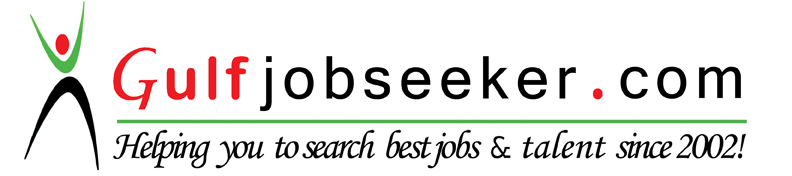 Contact HR Consultant for CV No: 341536E-mail: response@gulfjobseekers.comWebsite: http://www.gulfjobseeker.com/employer/cvdatabasepaid.phpDESIRED JOB:LAB MANAGER/ LAB INCHARGE/ SR MEDICAL LABORATORY SCIENTIST/DIAGNOSTIC CENTRE MANAGER/ BUSINESS DEVELOPMENT MANAGERCAREER PROFILELab Manager with 14 years of experience in Clinical Laboratory management, Technology and Applications. Done complete setting up of new clinical lab and managed the Diagnostic Centre profitably for few startups. Skilled in managing diverse groups, developing relationships across department lines and communicating with employees at all levels. Handled overall responsibility of running various marketing campaigns, design marketing tools and email blasts sent to customers. Supervised and performed technical and administrative functions for a clinical laboratory to include quality assurance program, performance/ process improvement, records maintenance, report review and correlation and scheduling of staffs.CAREER SKILLS/KNOWLEDGEVery good knowledge about all the areas of clinical lab including different tests, methods and Quality assurance programBudgeting and administrationCompetitive strategies/pricingNew product research and implementationNew ventures/Start-upPolicy and procedures developmentClient handlingProductivity/profitability/Cost containmentAbility to prioritize, multi-task and perform in a deadline oriented environment.Good in brochures designing and development. EDUCATIONAL QUALIFICATION:MEMBERSHIP:All India Medical Laboratory Technologists Association Life Certificate of Good Standing from AIMLTA.WORK EXPERIENCE:Working as a Lab Manager  at ASIUKPO diagnostic and medical centre (ADMC) since September 2013.Job profile: Worked along with the CEO to get staffs, machineries and softwares required for the entire Diagnostic centre having Radiology (XRAY, CT & MRI),ECHO, SONOGRAPHY, ENDOSCOPY ,OPD Consultation, 20 bedded IPD  and automated Laboratory. I have done the complete setting up of this lab and managing it successfully having haematology, biochemistry, endocrinology, serology, microbiology, histopathology and immunohistochemistry. Actively involved in staff recruitment and orientation, marketing strategies and designing of marketing tools, client (hospitals, hmo and laboratories) briefings to explain about the new tests and quality of our services. Handling customers and referral doctors amicably. Also actively involved in departmental budget presentation. Putting new laboratory tests or machines into practice.Worked as a CENTRE MANAGER at ME CURE HEALTHCARE LTD, LAGOS, NIGERIA from January 16 2009  to June 2013. Job profile: Started working with Me cure as a senior scientist after one year promoted as Centre manager. Well knowledge about all the departments of pathology, machineries’, QC validation, Inventory, Client handling, Knowledge about marketing strategies, Staff management, staff orientation, daily reporting including business summary and also easily knows how to handle software’s(LIS) for all the department including Radiology.Four Diagnostoc centres (Lagos, Ondo, Ibadan and Umuahia) of Mecure health care LTD started and managed for one year each. Also handled facility talk to different customers.Worked as a scientific officer in Serology Department in SRL Ranbaxy(RELIGARE) Mumbai (NABL&CAP accredited) from November07, 2005 to 16/08/2008.Job Profile: Taking care of Technical works, calibration, and quality control,Inventory and monthly consumable report.Worked as Blood Bank Technologist in Transfusion Medicine & Laboratory Medicine department Holy Spirit Hospital, Mahakali Road, Andheri(e) Mumbai no- 400 093 from September 20, 2004 to Nov 05, 2005 Job profile: Responsible for technical works, separation of Whole blood, cross matching, Rotational posting in microbiology, Biochemistry serology.Worked as a medical Laboratory Technologist in City Hospital Research and Diagnostic Center, Mangalore. From December  01,2002 to 30 to August 2004 (one Year nine Months)   Job profile: Responsible for Technical works in the field of haematology, Biochemistry, Microbiology & Clinical pathology.Familiar with the following Machines / Equipments Coulter HmX Hematology analyzer Dade dimension – AR clinical chemistry systemCOBAS U 4 11Micro lab 200 & 300 semi automatic analyzerABL 77 Blood Gas analyzerTOSOH – Enzyme immune assay analyzer (AIA 600)Automated Micro plate reader ELX 508 MSAutomated strip washer ELX 508 MSADVIA 60Bayer 2000 fully automated Chemistry analyzerAbbott AXSYM for infectious & hormonal assayCOBAS INTEGRA 400 plus for clinical chemistry systemSYSMAX XT 2000 for hematology five part differentialELECYS 2010 for infectious, auto immune and hormonal assayB D FACS COUNT for CD3,CD4 & CD8 countCOBAS AMPLICOR for PCRMINI API for microbiologyBACT ALERT 3D 60for microbiologyC 311 ROCHE COBAS BIOCHEMISTRY ANALYZER.ABX PENTRA 80 HAEMATOLOGY MACHINESELECTRA PROS BIOCHEMISTRY ANALYZERVITEK 2 Compact for identification and sensitivity.DegreeUniversityYear of PassingMBA IN HOSPITAL MANAGEMENTVINAYAKA MISSION UNIVERSITY (Distant education)2015 B.Sc Medical LaboratoryRajiv Gandhi University of Health Sciences. Bangalore2002Pre-DegreeM.G. University, Kottyam 1998S.S.L.C. Board of Public Examinations, Kerala1996